ГЛАВА 3 ОПЫТНО-ЭКСПЕРИМЕНТАЛЬНОЕ ИССЛЕДОВАНИЕ УРОВНЯ СФОРМИРОВАННОСТИ КОММУНИКАТИВНЫХ УНИВЕРСАЛЬНЫХ УЧЕБНЫХ ДЕЙСТВИЙ У МЛАДШИХ ШКОЛЬНИКОВ ПРИ ИЗУЧЕНИИ ИСТОРИЧЕСКИХ ТЕМ НА УРОКАХ ОКРУЖАЮЩЕГО МИРАС целью подтверждения гипотезы, поставленной в данной работе, была проведена опытно-экспериментальная работа.База исследования - МОУ Барановская СШ, исследуемый -  4 класс, который имеет следующий гендерный состав:Девочек – 6Мальчиков – 9Следующую успеваемость:«Отличников» - 3«Ударников» - 9«Троечников» - 3Классным руководителем экспериментального класса является Яшкина Нина Михайловна. Класс обучается по УМК «Планета знаний», авторы Г.Г. Ивченкова, И.В. Потапов; Е.В. Саплина, А.И. Саплин.Для выявления основных особенностей формирования коммуникативных универсальных учебных действий у младших школьников на уроках окружающего мира было проведено опытно-экспериментальное исследование, которое состояло из трех этапов: Констатирующий эксперимент, в ходе которого был выявлен уровень сформированности коммуникативных универсальных учебных действий младших школьников. Формирующий этап, в процессе проведения которого были спланированы и проведены уроки окружающего мира, направленные на формирование коммуникативных УУД. Контрольно-итоговый этап, в ходе которого была проведена обработка и интерпретация полученных экспериментальных данных, сравнительный анализ результатов констатирующего и контрольного этапов. Были подведены итоги исследования.  Констатирующий этапЦель констатирующего этапа: определить исходный уровень сформированности коммуникативных УУД у младших школьников при изучении исторических тем на уроках окружающего мира.На констатирующем этапе были использованы следующие методики:•Анкетирование• «Кто прав?», автор Г.А. ЦукерманАнкетирование.Была разработана анкета, которая состояла из 20 вопросов, и следующих вариантов ответов: «да», «нет», которые выбирали учащиеся при заполнении анкеты. Критерии оценки:Ответу "да" присваивать 2 балла, ответу "нет" - 0 баллов. Максимально учащиеся могли набрать 40 баллов. Таким образом, количество набранных баллов определяло уровень сформированности познавательной активности ученика. 0 - 10 баллов - нулевой уровень развития познавательной активности, 11 -22 балла - низкий уровень - воспроизводящая активность, 23-34 балла - средний уровень - интерпретирующая активность и от 35-40 баллов - высокий уровень - творческая активность. (Анкетирование см. Приложение 1)Результаты анкетирования представлены в таблице 2.Таблица 2Результаты анкетирования на констатирующем этапеТаким образом, низкий уровень имеют 5 человек, средний уровень – 5 человек, высокий уровень – 5 человека.В процентном соотношении результаты представлены в диаграмме 1.Диаграмма 1Из диаграммы видно, что учеников с низким, средним и высоким уровнем сформированности коммуникативных УУД равное количество.Методика «Кто прав?» автор Г.А.ЦукерманОписание методики представлено в приложении 2.Критерии оценивания: понимание возможности различных позиций и точек зрения (преодоление эгоцентризма), ориентация на позиции других людей, отличные от собственной;  понимание возможности разных оснований для оценки одного и того же предмета, понимание относительности оценок или подходов к выбору; учет разных мнений и умение обосновать собственное; - учет разных потребностей и интересов. Уровни оценивания (интерпретация результатов):  1. Низкий уровень: ребенок не учитывает возможность разных оснований для оценки одного и того же предмета (например, изображенного персонажа и качества самого рисунка в задании1) или выбора (задания 2 и 3), соответственно исключает возможность разных точек зрения; ребенок принимает сторону одного из персонажей, считая иную позицию однозначно неправильной. 2. Средний уровень: частично правильный ответ - ребенок понимает возможность разных подходов к оценке предмета или ситуации и допускает, что разные мнения по-своему справедливы или ошибочны, но не может обосновать свои ответы. 3. Высокий уровень: ребенок демонстрирует понимание относительности оценок и подходов к выбору, учитывает различие позиций персонажей и может высказать и обосновать свое мнение.Таблица 3 Результаты диагностики по выявлению уровня сформированности коммуникативных УУД, направленных на учет позиции собеседника (партнера) - «Кто прав?» Г.А. Цукерман в 4 классе.Из таблицы видно, что высокий уровень имеют 3 учащихся, средний уровень имеют 9 учащихся и низкий уровень имеют 4 учащихся.В процентном соотношении результаты представлены в диаграмме 2.Диаграмма 2Из диаграммы видно, что в результате проведенной методики по выявлению уровня сформированности коммуникативных УУД, направленных на учет позиции собеседника (партнера) - «Кто прав?» Г.А. Цукерман, можно сделать вывод, что уровень сформированности коммуникативных УУД в 4 классе средний.На основании результатов двух методик, была составлена сводная диаграмма уровней сформированности коммуникативных УУД экспериментального класса.Диаграмма 3Проанализировав данные, полученные в ходе применения методик по выявлению уровня сформированности коммуникативных УУД у младших школьников: «Анкетирование», «Кто прав?» Г.А. Цукермана, можно сделать вывод о том, что у учащихся, недостаточно сформированы коммуникативные УУД: понимание различных позиций и точек зрения (эгоцентризм), ориентация на позицию других людей, отличной от собственной, понимание возможности различных оснований для оценки одного и того же предмета, понимание относительности оценок или подходов к выбору, учет разных мнений и умение обосновать собственное, учет разных потребностей и интересов.У большинства детей экспериментального класса преобладает средний и низкий уровень сформированности коммуникативных действий. В связи с этим был намечен ход практической деятельности, направленный на разработку системы уроков с целью повышения уровня сформированности коммуникативных УУД.
      3.2. Формирующий этапНа формирующем этапе эксперимента была поставлена следующая цель: повысить уровень сформированности коммуникативных универсальных учебных действий у младших школьников, при изучении исторических тем на уроках окружающего мира.Эксперимент проводился в этом же классе на уроках окружающего мира. Были разработаны и апробированы конспекты и технологические карты по изучению исторических тем на уроках окружающего мира, согласно календарно-тематическому планированию:1. «Смутное время. Минин и Пожарский» (Приложение 3,6).2. «Пётр I. Реформы в Российском государстве» (Приложение 4,7).3. «Война 1812 года» (Приложение 5,8).В качестве иллюстрации хода обучения приведены фрагменты заданий, которые учащиеся выполняли во время проведения уроков.Фрагмент № 1Тема урока: «Смутное время. Минин и Пожарский»Тип урока:  «открытие» новых знанийЦель: познакомить детей с развитием исторических событий по освобождению Москвы от польских захватчиков.Задачи:Образовательные: - формировать представления обучающихся о событиях смутного времени (причины, ход событий, их последствия, значение) о на основе расширения знаний об истории России.Развивающие: - развивать мышление младших школьников; умение работать с исторической картой, характеризовать исторические личности; умение взаимодействовать в группе, обосновывать собственную позицию. Воспитательная: - воспитывать чувство гражданственности и патриотизма; прививать интерес к изучению исторического прошлого нашего Отечества.Ход урока:3.Постановка целей и задач урока.-Ребята, для того чтобы узнать тему нашего урока вам необходимо вместе с соседом по парте сыграть в игру «Головоломка со значками». -На Красной площади в Москве находится памятник двум защитникам Отечества. Кто они? Их имена вы узнаете, выполнив задание. -В данных словах замените значки буквами и впишите их в свободные клеточки, в том порядке, в котором значки расположены на основании памятника.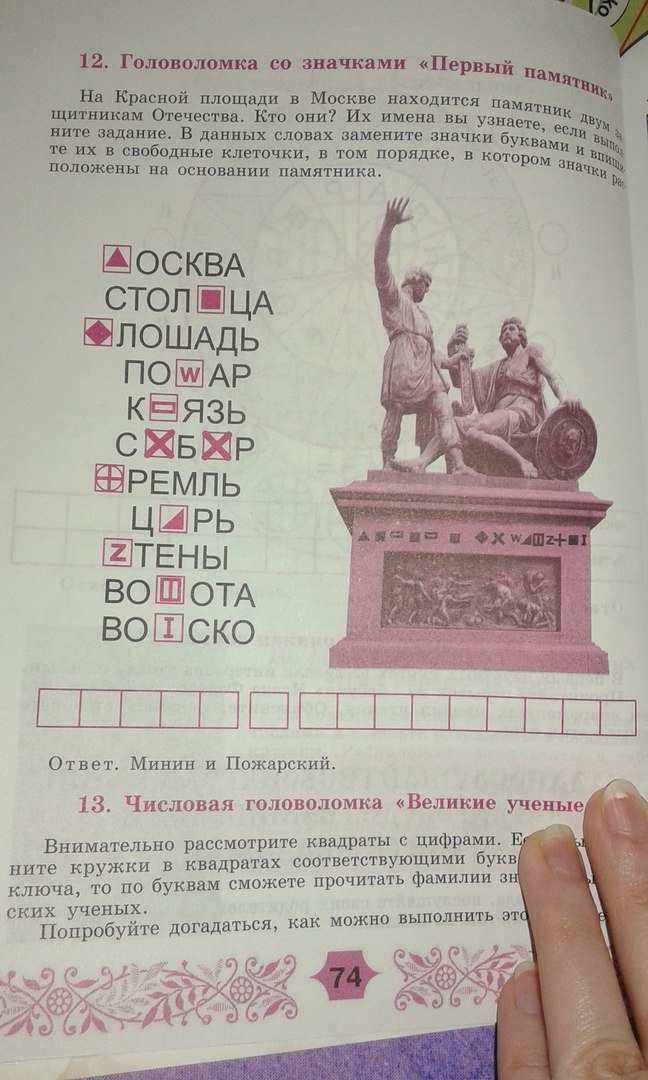  На уроке проводилась работа по формированию таких коммуникативных умений и навыков, как:-участие в диалоге на уроке;-готовность слушать и слышать собеседника. Использовались следующие виды работ: работа в паре, взаимопроверка, совместная поисковая деятельность.Задания выполнялись как под руководством учителя так и самостоятельно.В ходе работы на уроке учащиеся были доброжелательны и активны, полны оптимизма и желания участвовать и побеждать. Умело выполняли данное задание индивидуально, затем проводили взаимопроверку полученных результатов. После проведенной взаимопроверки, учащиеся обсудили полученные результаты в паре, пришли к общему решению, оценили работу друг друга. Фрагмент № 2Тема урока: «Пётр I. Реформы в Российском государстве.»Тип урока: Открытие новых знанийЦель: создать образ царя Петра I и вскрыть причины, определяющие его непохожесть на своих предшественников; охарактеризовать детские, юношеские годы царя Петра I.Задачи.Образовательные: - формировать образное представление о России начала XVIII века; охарактеризовать Петра I как выдающуюся историческую личность, отметить прогрессивность его деятельности на благо Отечества.Развивающие: - развивать непроизвольную форму смысловой памяти; мышление младших школьников; характеризовать исторические личности; умение взаимодействовать в группе, обосновывать собственную позицию. Воспитательная: - воспитывать у учащихся уважение к историческим личностям, борющимся за процветание своей страны; воспитывать чувство гражданственности и патриотизма; прививать интерес к изучению исторического прошлого нашего Отечества; воспитывать интерес к предмету.Ход урока:5.Закрепление материала.-Опираясь на предыдущую схему, вместе с товарищем по парте достройте следующие предложения.1.Некоторые до суеверия набожные люди думали, что остаться без … - значит испортить образ божий. (Бороды.)2.Общегосударственной нормой стало ношение кафтанов без длинных … (Рукавов.)3.Царь издал специальный указ: если дворянин не закончит «цифирную» (начальную школу), ему не разрешалось … (Жениться.)4.Утренняя трапеза превращалась в своеобразную пытку, потому что предписывалась на европейский манер по утрам пить ненавистный … (Кофе.)5.Чтобы молодые люди могли знакомиться и жениться по согласию, Пётр I приказал мужьям и отцам приезжать на все праздники при дворе, на все обеды и вечера со своими …и… (Жёнами и дочерями.)- Проверим что у вас получилось. (Проверка результата, обсуждение.)-Молодцы, справились с заданием.- Ребята, а сейчас разделитесь на группы по 3 человека и решите задачу:Известно, что год рождения русского флота выражается четырёхзначным числом, числа десятков на 3 больше числа единиц, число сотен на 3 меньше числа десятков, единиц в числе 6. Какую же дату Пётр I считал датой рождения русского флота? (1696 год.)На уроке проводилась работа по формированию таких коммуникативных умений и навыков, как: - умение конструктивно разрешать конфликты; - умение договаривать в распределении ролей и функций в совместной деятельности; - умение слушать и слышать собеседника, управлять поведением партнёра. На уроке использовались следующие виды работ: работа в паре, рефлексия.   Учащиеся успешно справлялись с заданиями данного вида, умели договариваться в возникшей ситуации спора. Контролировали собственную деятельность и деятельность товарища. После была проведена рефлексия собственной деятельности, где каждый учащихся оценил, проделанную работу.  Фрагмент № 3Тема урока: «Война 1812 года»Тип урока: «открытие» новых знанийЦель: выявить особенности войны 1812 г., узнать, почему это была первая Отечественная война в истории нашей страны.Задачи:Образовательные: -формировать представление об Отечественной войне и о партизанском движении.Развивающие: -развивать мышление младших школьников, непроизвольную форму смысловой памяти; умение характеризовать исторические личности; способность взаимодействовать в группе, обосновывать собственную позицию. Воспитательная: -воспитывать у учащихся уважение к людям, борющимся за независимость и процветание своей страны; воспитывать у учащихся уважение к историческим личностям; воспитывать чувство гражданственности и патриотизма; прививать интерес к изучению исторического прошлого нашего Отечества; воспитывать интерес к предмету.Ход урока:Актуализация знаний.-Ребята, разделитесь на группы по 3 человека и разгадайте головоломку. В ней зашифрован девиз выдающегося полководца.  Чтобы прочитать девиз, нужно вписать в свободные кружки буквы и слоги в соответствии с их расположением в ключе.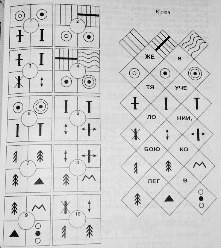 - Какой девиз здесь зашифрован? (Тяжело в ученье, легко в бою.)- Кому оно принадлежит? (Александру Васильевичу Суворову.)- Как вы его понимаете? (Ответы детей.)На уроке проводилась работа по формированию таких коммуникативных умений и навыков, как: - Осуществление взаимного контроля; - Умение излагать свои мысли. Использовались следующие виды работ: работа в паре, диалог ученик-ученик, инициативное сотрудничество. Учащиеся активно работали над выполнением заданий. Обсуждали друг с другом разные варианты, они умело договаривались в ситуации столкновения интересов и стремились прийти к общему решению. Выполнив задание на черновике, они совместно обсудили получившееся рассказ, исправив ошибки и недочеты переписали в тетрадь. Уже на формирующем этапе было замечено, что учащиеся проявляют больший интерес к предмету, если на уроке используется парная работа. Они становятся более усидчивыми, но при этом все учащиеся, даже с невысокой успеваемостью, активно участвуют в ходе урока, выдвигают собственные предположения.3.3. Контрольно – итоговый этапПосле проведенного формирующего эксперимента был проведен контрольно-итоговый этап исследования. Цель контрольно-итогового этапа: определить уровень сформированности коммуникативных УУД у младших школьников на контрольном этапе при изучении исторических тем на уроках окружающего мира. С целью выявления изменений уровня сформированности коммуникативных УУД на контрольно - итоговом этапе были проведены следующие методики:-Анкетирование-«Совместная сортировка», автор методики Бурменская Г.ВМетодика анкетированиеКритерии оценки:Ответу "да" присваивать 2 балла, ответу "нет" - 0 баллов. Максимально учащиеся могли набрать 40 баллов. Таким образом, количество набранных баллов определяло уровень сформированности познавательной активности ученика. 0 - 10 баллов - нулевой уровень развития познавательной активности, 11 -22 балла - низкий уровень - воспроизводящая активность, 23-34 балла - средний уровень - интерпретирующая активность и от 35-40 баллов - высокий уровень - творческая активность.Результаты анкетирования экспериментального класса представлены в таблице 4. ( Приложение 9)Таблица 4Результаты анкетирования на контрольно-итоговом этапеТаким образом, по результам анкетирования были получены следующие результаты:Низкий уровень –3 чел.Средний уровень –8 чел.Высокий уровень –4 чел. На основании полученных результатов была составлена диаграмма 4.Диаграмма 4 Из диаграммы видно, что большинство учеников имеют средний и высокий уровень сформированности коммуникативных УУД. Наименьшее количество учеников имеют низкий уровень.Методика «Совместная сортировка» Г.В. Бурменская.Детям, сидящим парами, дается набор фишек для их сортировки (распределения между собой) согласно заданным условиям. Учитель проводит инструкцию к выполнению: «Дети, перед Вами лежит набор разных фишек. Пусть одному(ой) из Вас будут принадлежать красные и желтые фишки, а другому(ой) круглые и треугольные. Действуя вместе, нужно разделить фишки по принадлежности, т.е. разделить их между собой, разложив на отдельные кучки. Сначала нужно договориться, как это делать. В конце надо написать на листочке бумаги, как Вы разделили фишки и почему именно так».  Каждая пара учеников получает набор из 25 картонных фишек (по 5 желтых, красных, зеленых, синих и белых фигур разной формы: круглых, квадратных, треугольных, овальных и ромбовидных) и лист бумаги для отчета. (См. Приложение 10.)Критерии оценивания:продуктивность совместной деятельности оценивается по правильности распределения полученных фишек;умение договариваться в ситуации столкновения интересов (необходимость разделить фишки, одновременно принадлежащие обоим детям), способность находить общее решение,  способность сохранять доброжелательное отношение друг к другу в ситуации конфликта интересов,  умение аргументировать свое предложение, убеждать и уступать; взаимоконтроль и взаимопомощь по ходу выполнения задания, эмоциональное отношение к совместной деятельности: позитивное (дети работают с удовольствием и интересом), нейтральное (взаимодействуют друг с другом в силу необходимости) или отрицательное (игнорируют друг друга, ссорятся и др.). Показатели уровня выполнения задания: 1. Низкий уровень – задание вообще не выполнено или фишки разделены произвольно, с нарушением заданного правила; дети не пытаются договориться или не могут прийти к согласию, настаивают на своем, конфликтуют или игнорируют друг друга; 2. Средний уровень – задание выполнено частично: правильно выделены фишки, принадлежащие каждому ученику в отдельности, но договориться относительно четырех общих элементов и 9 «лишних» (ничьих) детям не удается; в ходе выполнения задания трудности детей связаны с неумением аргументировать свою позицию и слушать партнера;  3. Высокий уровень – в итоге фишки разделены на четыре кучки: 1) общую, где объединены элементы, принадлежащие одновременно обоим ученикам, т.е. красные и желтые круги и треугольники (4 фишки); 2) кучка с красными и желтыми овалами, ромбами и квадратами одного ученика (6 фишек) и 3) кучка с синими, белыми и зелеными кругами и треугольниками (6 фишек) и, наконец, 4) кучка с «лишними» элементами, которые не принадлежат никому (9 фишек – белые, синие и зеленые квадраты, овалы и ромбы). Решение достигается путем активного обсуждения и сравнения различных возможных вариантов распределения фишек; согласия относительно равных «прав» на обладание четырьмя фишками; дети контролируют действия друг друга в ходе выполнения задания. Таблица 5Результаты методики «Совместная сортировка», автор методики Г.В. Бурменская на контрольно-итоговом этапеИз таблицы 5 видно, что высокий уровень сформированности коммуникативных УУД имеют 6 учеников, средний уровень – 7 учеников и низкий уровень – 2 ученика.В процентном соотношении данные представлены в диаграмме 5.Диаграмма 5На основании данной диаграммы можно сделать вывод, что наименьшее количество учеников имеют низкий уровень сформированности коммуникативных УУД. Высокий и средний уровни имеют равное количество учеников. На основании результатов проведения методик на контрольно-итоговом этапе была составлена следующая сводная диаграмма.Диаграмма 6Из данной диаграммы можно сделать вывод, что большая часть учеников имеет средний уровень сформированности коммуникативных УУД, при этом высокий уровень коммуникативных УУД имеют больше учеников, чем низкий.	На основании результатов двух методик на констатирующем и контрольно-оценочном этапе, была составлена следующая гистограмма.Гистограмма 1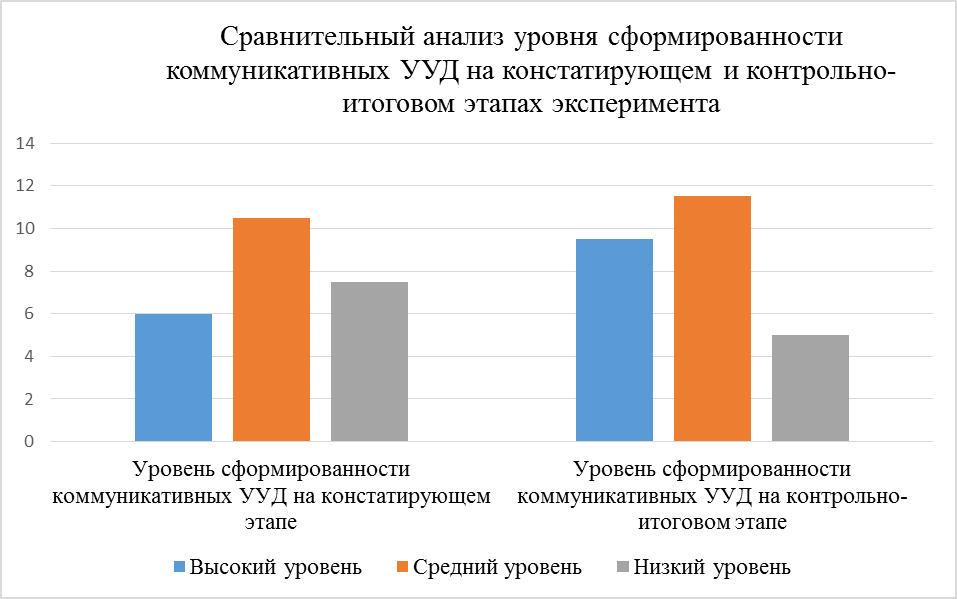 Из гистограммы видно, что детей с низким уровнем сформированности коммуникативных УУД стало меньше на 3%, при этом возросло количество детей с высоким уровнем познавательной активности на 4%. Количество детей со средним уровнем стало на 2% больше.Эффективность указанных результатов была достигнута за счет особой подачи учебного материала, в содержание каждого урока были поставлены задачи на определение и развитие коммуникативных действий учащихся с учетом их особенностей, которые продуктивно дополняют работу.В ходе опытно-экспериментального исследования была доказана гипотеза о том, что систематическое применение в работе деятельностного подхода приводит к формированию и повышению уровня коммуникативных УУД младших школьников.Таким образом можно сделать следующий вывод о проведённой экспериментальной работе по формированию у учащихся коммуникативных универсальных учебных действий на уроках окружающего мира: -  проанализирована школьная программа по предмету «Окружающий мир» с точки зрения формирования коммуникативных УУД учащихся 4 класса, выделены задания и упражнения, где изучаются исторические темы и используются методы и приемы по включению коммуникативных действий учащихся;  - подобраны творческие задания, способствующие развитию коммуникативных УУД младших школьников, определены умения, необходимые для связного высказывания речи и выделены уровни сформированности умений к коммуникации;Данным исследованием доказано, что основой работы с младшими школьниками по формированию коммуникативных УУД при изучении исторических тем на уроках окружающего должен стать деятельностный подход.ИмяКол-во балловУровеньКсения К.38 б.ВысокийПолина М.31 б.СреднийНикита С.19 б.НизкийТатьяна У.20 б.СреднийЕлена С.25 б.СреднийРаид К.36 б.ВысокийКатя Л.38 б.ВысокийАнгелина М.39 б.НизкийЖеня К.40 б.ВысокийЛеша П.11 б.НизкийСергей Т.34 б.СреднийМаксим Б.31 б.СреднийПавел Л.14 б.НизкийМиша Ш.35 б.ВысокийТимур К.18 б.НизкийИмяУровеньУровеньУровеньИмяВысокийСреднийНизкийКсения К.+Полина М.+Никита С.+Татьяна У.+Елена С.+Раид К.+Катя Л.+Ангелина М.+Женя К.+Леша П.+Сергей Т.+Максим Б.+Павел Л.+Миша Ш.+Тимур К.++ОСКВАСТОЛЦАЛОЩАДЬПОWАРКЯЗЬСБРРЕМЛЬЦРЬZТЕНЫВООТАВОIСКОМИНИНИПОЖАРСКИЙИмяКол-во балловУровеньКсения К.34 б.СреднийПолина М.25 б.СреднийНикита С.31 б.СреднийТатьяна У.30 б.СреднийЕлена С.36б.ВысокийРаид К.39 б.ВысокийКатя Л.35 б.ВысокийАнгелина М.28 б.СреднийЖеня К.30 б.ВысокийЛеша П.22 б.НизкийСергей Т.23 б.СреднийМаксим Б.31 б.СреднийПавел Л.39б.НизкийМиша Ш.24 б.СреднийТимур К.19 б.НизкийИмяУровеньУровеньУровеньИмяВысокийСреднийНизкийКсения К.Полина М.+Ксения К.Полина М.+Никита С.Татьяна У.+Никита С.Татьяна У.+Елена С.Раид К.+Елена С.Раид К.+Катя Л.Ангелина М.+Катя Л.Ангелина М.+Женя К.Леша П.+Женя К.Леша П.+Сергей Т.Максим Б.+Сергей Т.Максим Б.+Павел Л.Миша Ш.Тимур К.+Павел Л.Миша Ш.Тимур К.+Павел Л.Миша Ш.Тимур К.+